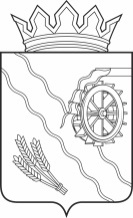     КОНТРОЛЬНО-СЧЕТНЫЙ ОРГАН ШЕГАРСКОГО РАЙОНАТОМСКОЙ ОБЛАСТИКалинина ул., д. 51, с. Мельниково, 636130, тел. 8(38247) 2-30-85, е-mail: kso.shegarka@gmail.comЗАКЛЮЧЕНИЕпо результатам проведения внешней проверкигодового отчета об исполнении бюджета муниципального образования «Анастасьевское сельское поселение»за 2021 годс. Мельниково	  		                   			29 апреля 2022 г.Основание для проведения внешней проверки и подготовки заключенияВнешняя проверка годового отчета об исполнении бюджета муниципального образования «Анастасьевское сельское поселение» за 2021 год проведена на основании ст. ст. 157, 264.4 Бюджетного кодекса Российской Федерации, ст.3 Положения о Муниципальном казенном учреждении «Контрольно-счетный орган муниципального образования «Шегарский район», утвержденное решением Думы Шегарского района от 21.09.2021 № 116, в соответствии с планом работы Контрольно-счетного органа Шегарского района на 2022 год, соглашения, заключенного Думой муниципального образования «Шегарский район», Контрольно-счетным органом Шегарского района и Советом Анастасьевского сельского поселения от 31.01.2022 года № 1/2022 и приказа председателя Контрольно-счетного органа Шегарского района № 8 от 06.04.2022 г.Цель проверки: - соответствие перечня представленных в составе годового отчета об исполнении бюджета за 2021 год документов требованиям ст. 46 Положения о бюджетном процессе Анастасьевского сельского поселения, утвержденного решением Совета Анастасьевского сельского поселения от 30.05.2014 № 72;- соответствие сведений, отраженных в годовом отчете за 2021 год операциям по фактическому поступлению и расходованию средств бюджета, в том числе по источникам финансирования дефицита бюджета за отчетный год, исполнение текстовых статей Решения Совета Анастасьевского сельского поселения от 18 декабря 2020 года № 144 «О бюджете муниципального образования «Анастасьевское сельское поселение» на 2021 год и плановый период 2022 и 2023 годов» (с учетом изменений и дополнений);- исполнение бюджетных назначений и использование средств бюджета в 2021 году.анализ:- исполнения основных характеристик бюджета (доходы по группам, расходы по разделам классификации расходов бюджетов, источники финансирования дефицита бюджета, а именно: по удельному весу показателей в общем объеме, по проценту исполнения к утвержденному бюджету и к предыдущему году);- отклонений при исполнении доходов бюджета за 2021 год.Предмет внешней проверки:- годовой отчет об исполнении бюджета за 2021 год с приложениями;- пояснительная записка к годовому отчету;- справки-расчеты, регистры бухгалтерского учета и первичные учетные документы.Исполнитель: председатель контрольно – счетного органа Шегарского района Заболотнова Евгения Анатольевна.Срок проведения экспертно-аналитического мероприятия: с 06.04.2022 года по 29.04.2022 года.Нормативная база для проведения проверки:Бюджетный кодекс Российской Федерации;Федеральный закон от 06.12.2011 № 402-ФЗ  «О бухгалтерском учёте»;Приказ Министерства финансов Российской Федерации от 01.12.2010 №157н «Об утверждении Единого плана счетов бухгалтерского учёта для органов государственной власти (государственных органов), органов местного самоуправления, органов управления государственными внебюджетными фондами, государственных академий наук, государственных (муниципальных) учреждений и Инструкции по его применению» (далее - Инструкции к Единому плану счетов № 157 н);Приказ Минфина России от 16 декабря 2010 № 162н «Об утверждении Плана счетов бюджетного учета и Инструкции по его применению» (далее – Инструкция № 162н);Приказ Минфина РФ от 28 декабря . N 191н "Об утверждении Инструкции о порядке составления и представления годовой, квартальной и месячной отчетности об исполнении бюджетов бюджетной системы Российской Федерации» (далее – Инструкция № 191н);Приказ Минфина РФ от 06 июня 2019 № 85н «О Порядке формирования и применения кодов бюджетной классификации Российской Федерации», их структуре и принципах назначения» (далее – приказ № 85н);Приказ Министерства Финансов РФ от 08.06.2020 N 99н "Об утверждении кодов (перечней кодов) бюджетной классификации Российской Федерации на 2021 год (на 2021 год и на плановый период 2022 и 2023 годов);Федеральные стандарты бухгалтерского учета для организаций государственного сектора, утвержденными приказами Минфина России.Приказ по Управлению финансов Администрации Шегарского района «Об утверждении порядка составления и предоставления бюджетной отчетности об исполнении бюджетов сельских поселений, бюджета муниципального района и бухгалтерской отчетности об исполнении планов финансово-хозяйственной деятельности бюджетными и автономными учреждениями» от 30.12.2019 № 61 (далее - Порядок Управления финансов № 61 от 30.12.2019);Приказ по Управлению финансов Администрации Шегарского района «О сроках представления годовой отчетности об исполнении бюджетов муниципальных образований Шегарского района Томской области, главными администраторами доходов местных бюджетов, главными распорядителями средств местных бюджетов, главными администраторами источников финансирования дефицита местных бюджетов, бюджетными и автономными учреждениями, в отношении которых функции и полномочия учредителя осуществляет Администрация Шегаркого района» от 29.12.2021 № 39(далее - Порядок Управления финансов № 39 от 29.12.2021);Устав муниципального образования «Анастасьевское сельское поселение», утвержденный Советом Анастасьевского сельского поселения от 31.03.2015 № 100; Решение Совета Анастасьевского сельского поселения от 30.05.2014 №72 «Об утверждении Положения о бюджетном процессе в муниципальном образовании «Анастасьевское сельское поселение», с учётом внесенных изменений (далее – Положение о бюджетном процессе);Решение Совета Анастасьевского сельского поселения от 18 декабря 2020 года № 144 «О бюджете муниципального образования «Анастасьевское сельское поселение» на 2021 год и плановый период 2022 и 2023 годов» (с учетом изменений и дополнений);Проект решения Совета Анастасьевского сельского поселения «Об утверждении отчета «Об исполнении бюджета муниципального образования «Анастасьевское сельское поселение» на 2021 год». Организация бюджетного процесса в муниципальном образовании «Анастасьевское сельское поселение»Бюджетный процесс в 2021 году в Анастасьевском сельском поселении осуществлялся на основании:- Бюджетного кодекса Российской Федерации;- Устава муниципального образования «Анастасьевское сельское поселение», утвержденного решением Совета Анастасьевского сельского поселения от 31.03.2015 №100;- Положения о бюджетном процессе Анастасьевского сельского поселения, утвержденного решением Совета Анастасьевского сельского поселения от 30.05.2014 №72.Утверждение бюджета Анастасьевского сельского поселения на 2021 год обеспечено до начала финансового года решением Совета Анастасьевского сельского поселения от 18 декабря 2020 года № 144 «О бюджете муниципального образования «Анастасьевское сельское поселение» на 2021 год и плановый период 2022 и 2023 годов». Предельные значения параметров утвержденного бюджета, установленные Бюджетным кодексом Российской Федерации, соблюдены. Основные характеристики бюджета и состав показателей, содержащиеся в решении о бюджете, соответствуют ст.184.1 Бюджетного кодекса Российской Федерации.В соответствии с решением о бюджете Анастасьевского сельского поселения на 2021 год главным распорядителем средств бюджета является Муниципальное казенное учреждение «Администрация Анастасьевского сельского поселения». Смета получателя бюджетных средств - Администрации Анастасьевского сельского поселения, соответствует доведенным лимитам бюджетных обязательств и утверждается руководителем главного распорядителя – Главой Анастасьевского сельского поселения.Кассовое обслуживание осуществляет управление финансов Администрации Шегарского района, на основании заключенного соглашения.Внешняя проверка бюджетной отчетности об исполнении бюджета муниципального образования Анастасьевское сельское поселение за 2021 годВ соответствии с требованиями статьи 264.4 Бюджетного кодекса РФ при подготовке заключения контрольно-счетным органом проведена внешняя проверка бюджетной отчетности Анастасьевского сельского поселения.Отчет об исполнении бюджета Анастасьевского поселения за 2021 год представлен в Контрольно-счетный орган муниципального образования «Шегарский район» до 01.04.2022 года.В соответствии со ст. 264.5 Бюджетного Кодекса РФ одновременно с годовым отчетом об исполнении бюджета представляются пояснительная записка к нему, содержащая анализ исполнения бюджета и бюджетной отчетности, проект решения об исполнении бюджета, бюджетная отчетность об исполнении бюджета и иные документы, предусмотренные бюджетным законодательством Российской Федерации.Оценка полноты бюджетной отчетности муниципального образования Анастасьевское сельское поселение.В соответствии с п.3 ст.264.1 БК и ст. 43 Положения о бюджетном процессе в состав бюджетной отчетности, ст.264.1 включены следующие формы отчетов:1) отчет об исполнении бюджета;2) баланс исполнения бюджета;3) отчет о финансовых результатах деятельности;4) отчет о движении денежных средств;5) пояснительная записка.Баланс исполнения бюджета содержит данные о нефинансовых и финансовых активах, обязательствах Российской Федерации, субъектов Российской Федерации и муниципальных образований на первый и последний день отчетного периода по счетам плана счетов бюджетного учетаОтчет о финансовых результатах деятельности содержит данные о финансовом результате деятельности в отчетном периоде и составляется по кодам классификации операций сектора государственного управления.Отчет о движении денежных средств отражает операции со средствами бюджета по кодам классификации операций сектора государственного управления.Пояснительная записка содержит информацию об исполнении бюджета, дополняющую информацию, представленную в отчетности об исполнении бюджета, в соответствии с требованиями к раскрытию информации, установленными нормативными правовыми актами Министерства финансов Российской Федерации.В нарушение ст. 154 Бюджетного Кодекса Российской Федерации и ст. 20 Положения о бюджетном процессе Анастасьевского сельского поселения финансовым органом поселения не установлен Порядок составления бюджетной отчетности.  Субъектом консолидированной отчетности (Управлением финансов Шегарского района) приказом «Об утверждении порядка составления и предоставления бюджетной отчетности об исполнении бюджетов сельских поселений, бюджета муниципального района и бухгалтерской отчетности об исполнении планов финансово-хозяйственной деятельности бюджетными и автономными учреждениями» от 29.12.2021 № 39 для субъектов бюджетной отчетности, показатели, отчетности которых включаются при формировании консолидированной бюджетной отчетности установлен порядок составления и представления бюджетной отчетности в Управление финансов Администрации Шегарского района.Согласно п.11.1 Инструкции 191н и п.1.1. порядка Управления финансов № 61 от 30.12.2019 в состав формируемой и представляемой бюджетной отчетности входят следующие формы отчетов:Баланс главного распорядителя, распорядителя, получателя бюджетных средств, главного администратора, администратора источников финансирования дефицита бюджета, главного администратора, администратора доходов бюджета (ф. 0503130);Справка по консолидируемым расчетам (ф. 0503125);Справка по заключению счетов бюджетного учета отчетного финансового года (ф. 0503110);Отчет об исполнении бюджета главного распорядителя, распорядителя, получателя бюджетных средств, главного администратора, администратора источников финансирования дефицита бюджета, главного администратора, администратора доходов бюджета (ф. 0503127);Отчет о бюджетных обязательствах (ф. 0503128);Отчет о финансовых результатах деятельности (ф. 0503121);Отчет о движении денежных средств (ф. 0503123);Пояснительная записка (ф. 0503160) с приложениями.Администрация Анастасьевского сельского поселения представила к проверке бюджетную отчетность - как главный распорядитель бюджетных средств (далее – ГРБС) в следующих формах:Баланс главного распорядителя, распорядителя, получателя бюджетных средств, главного администратора, администратора источников финансирования дефицита бюджета, главного администратора, администратора доходов бюджета (ф. 0503130);Справка по консолидируемым расчетам (ф. 0503125);Справка по заключению счетов бюджетного учета отчетного финансового года (ф. 0503110);Отчет об исполнении бюджета главного распорядителя, распорядителя, получателя бюджетных средств, главного администратора, администратора источников финансирования дефицита бюджета, главного администратора, администратора доходов бюджета (ф. 0503127);Отчет о финансовых результатах деятельности (ф. 0503121);Отчет о движении денежных средств (ф. 0503123);Пояснительная записка (ф. 0503160);Приложения к пояснительной записке к отчету об исполнении бюджета поселения: Сведения о движении нефинансовых активов (ф. 0503168);Сведения по дебиторской и кредиторской задолженности (ф. 0503169);Сведения об изменении остатков валюты баланса (ф. 0503173);Сведения об остатках денежных средств на счетах получателя бюджетных средств (ф. 0503178);Сведения о вложениях в объекты недвижимого имущества, объектах незавершенного строительства (ф. 0503190);Таблица № 3 «Сведения об исполнении текстовых статей закона (решения) о бюджете», Таблица № 4 «Сведения об основных положениях учетной политики».Согласно п. 8 Инструкции 191н в случае, если все показатели, предусмотренные формой бюджетной отчетности, утвержденной настоящей Инструкцией, не имеют числового значения, такая форма отчетности не составляется, информация, о чем подлежит отражению в пояснительной записке к бюджетной отчетности за отчетный период.Согласно данным пояснительной записки в составе отчетности ввиду отсутствия числовых значений показателей, не включены:0503166 «Сведения об исполнении мероприятий в рамках целевых программ»;0503167 Сведения о целевых иностранных кредитах; 0503171 Сведения о финансовых вложениях получателя бюджетных средств, администратора источников финансирования дефицита бюджета; 0503172 Сведения о государственном (муниципальном) долге, предоставленных бюджетных кредитах;0503174 Сведения о доходах бюджета от перечисления части прибыли (дивидендов) государственных (муниципальных) унитарных предприятий, иных организаций с государственным участием в капитале;0503175 Сведения о принятых и неисполненных обязательствах получателя бюджетных средств;0503296 Сведения об исполнении судебных решений по денежным обязательствам бюджета;Таблицы: № 1 «Сведения о направлениях деятельности» (в связи с отсутствием изменений видов экономической деятельности);Таблица № 6 Сведения о проведении  инвентаризаций (в связи с отсутствием по результатам инвентаризации недостач и хищений).При проверке отчетности сельского поселения установлено:Согласно п. 4 Инструкции № 191н бюджетная отчетность формируется в виде электронного документа, подписанного усиленной квалифицированной электронной подписью, и представляется с обязательным обеспечением защиты информации в соответствии с законодательством Российской Федерации на электронных носителях или путем передачи по телекоммуникационным каналам связи в порядке, установленном субъектом консолидированной отчетности для субъектов бюджетной отчетности, показатели отчетности которых включаются при формировании консолидированной бюджетной отчетности.В случае отсутствия организационно-технической возможности у субъекта бюджетной отчетности формирования и хранения бюджетной отчетности в виде электронного документа и (или) в случае, если законодательством Российской Федерации установлено требование о необходимости составления (хранения) документа исключительно на бумажном носителе, бюджетная отчетность формируется на бумажном носителе и представляется главным бухгалтером субъекта бюджетной отчетности или лицом, ответственным за ведение бюджетного учета, формирование, составление и представление бюджетной отчетности, в сброшюрованном и пронумерованном виде с оглавлением и сопроводительным письмом с одновременным представлением электронной копии бюджетной отчетности на электронных носителях или путем передачи по телекоммуникационным каналам связи.Администрация Анастасьевского поселения представляет в Управление финансов  Администрации Шегарского района бюджетную отчетность в электронном виде, по средствам программного продукта Барс.Web- бюджетная отчетность». Данная бюджетная отчетность подписывается электронной цифровой подписью.   Бюджетная отчетность за 2021 год МКУ «Администрация Анастасьевского сельского поселения» была представлена в Контрольно-счетный орган в электронном виде, подписанная электронной цифровой подписью.В составе бюджетной отчетности отсутствует «Отчет о бюджетных обязательствах»  (ф. 0503128);Статьей 219 Бюджетного кодекса определено. Получатель бюджетных средств принимает бюджетные обязательства в пределах, доведенных до него лимитов бюджетных обязательств.Получатель бюджетных средств принимает бюджетные обязательства путем заключения государственных (муниципальных) контрактов, иных договоров с физическими и юридическими лицами, индивидуальными предпринимателями или в соответствии с законом, иным правовым актом, соглашением. Согласно п. 68 «Отчет о бюджетных обязательствах»  (ф. 0503128) составляется главным распорядителем, получателем бюджетных средств в рамках осуществления ими бюджетной деятельности.Согласно Инструкции 191н периодичность данной формы: месячная, квартальная, годовая.    Таким образом, образом в нарушение п. 11.1 в составе годовой бюджетной отчетности, представленной в Контрольно-счетный орган данная форма отсутствует.   Представленные формы годовой отчетности сформированы в соответствии с требованиями Инструкции о порядке составления и представления годовой, квартальной и месячной отчетности об исполнении бюджетов бюджетной системы Российской Федерации, утвержденной приказом Минфина Российской Федерации от 28.12.2010 № 191н.Все формы отчетности на 01.01.2022 года взаимоувязаны и контрольные соотношения соответствуют показателям годового отчета об исполнении бюджета Анастасьевского сельского поселения за 2021 год.Годовая бюджетная отчетность за 2021 год составлена по состоянию на 1 января 2022 года, нарастающим итогом с начала года в рублях с точностью до второго десятичного знака после запятой, что соответствует п.9 Инструкции 191н. Перед составлением годовой бюджетной отчетности проведена инвентаризация активов и обязательств. В ходе инвентаризации недостач и хищений не обнаружено.Анализ годовой бюджетной отчетности показал, что в балансе исполнения бюджета (ф.0503130) отражены показатели бюджетной деятельности о стоимости активов, обязательств, финансовом результате на начало и на конец финансового года, с учетом заключительных оборотов по счетам бюджетного учета. По данным Баланса (ф.0503130) нефинансовые активы по бюджетной деятельности на 01.01.2022 года по сравнению с данными на начало года увеличились на 4 065,3 тыс. руб. и составили 28 985,3 тыс. руб., в том числе:- основные средства увеличились на 24,1 тыс. руб. и составили в сумме 2 754,7 тыс. руб.; - материальные запасы увеличились на сумму 178,3 тыс. руб. и составили в сумме 569,8 тыс. руб.;- права пользования активами увеличились на сумму 23,2 тыс. руб. и составили в сумме 65,7 тыс. руб. - имущество казны увеличилось на сумму 3 885,7 тыс. руб. и составило в сумме 26 546,3 тыс. руб.Статьей 130 Гражданского кодекса Российской Федерации закреплены общие положения о недвижимых и движимых вещах. Руководствуясь данной нормой и с учетом требований пункта 166 Инструкции № 191н, которым предусмотрено, что показатели (ф. 0503168) о движении нефинансовых активов подтверждаются регистрами бюджетного учета, проведена проверка логической увязки показателей Баланса (ф. 0503130) со Сведениями (ф. 0503168): - сумма показателя «Основные средства» в Балансе (ф. 0503130) по строке 010 отражена балансовая стоимость имущества учреждений на начало года в размере               2 730,6 тыс. руб., на конец года в размере 2 754,7 тыс. руб.; - в Сведениях (ф.0503168) балансовая стоимость имущества на конец года составляет 2 754,7 тыс. руб. (сумма строк 011 «жилые помещения» в размере 0,0 тыс. руб.; строка 012 «Нежилые помещения (здания и сооружения)» в размере 194,5 тыс. руб.; строка 013 «Инвестиционная недвижимость» в размере 0,0 тыс. руб.; строка 014 «машины и оборудование» в сумме 659,7 тыс. руб.; строка 015 «транспортные средства» в сумме 1 333,4 тыс. руб.; строка 016 «Инвентарь производственный и хозяйственный» в сумме 478,9 тыс. руб.; строка 017 «Биологические ресурсы» в сумме 0,0 тыс. руб., 018 «Прочие основные средства» в сумме 88,2 тыс. руб.)- расхождений не установлено.Проверка показала, что итоговые данные на конец года минус данные на начало года по разделу I Нефинансовые активы в (ф. 0503130) соответствуют данным отраженным в строке 310 формы (0503121) и составляют 4 065,3 тыс. руб.Во II разделе Баланса (ф.0503130) «Финансовые активы» остатки, находящиеся на счетах бюджета в органе Федерального казначейства по бюджетной деятельности по состоянию на начало года составляли 452,1 тыс. руб., на конец года 1 500,2 тыс. руб.В структуре финансовых активов представлена «дебиторская задолженность по выплатам (020600000, 020800000, 030300000), которая увеличилась с начала года на 25,3 тыс. руб. на конец отчетного периода составила 93,4 тыс. руб.В разделе III «Обязательства» на начало года присутствует кредиторская задолженность по выплатам (030200000, 020800000, 030402000, 030403000) на конец года ее показатель увеличился на 82,5 тыс. руб. и составил 156,6 тыс. руб.  Согласно показателям, IV раздела баланса финансовый результат экономического объекта на 01.01.2022 составил 30 383,4 тыс. руб.Справка по консолидируемым расчетам (ф.0503125) – составлена в соответствии с требованиями пунктов 25,26 Инструкции № 191н раздельно по каждому коду счета, перечисленному в пунктах 23,24 Инструкции № 191н. В справке (ф. 0503125) соблюдены внутри документные соотношения: Строка «Итого» по графам 7, 8 равна сумме всех строк, формирующих строку «в том числе по номеру (коду) счета» и равна сумме всех строк, формирующих строки «денежные расчеты», «неденежные расчеты». Строка «в том числе по номеру (коду) счета» равна сумме всех строк, формирующих строки «денежные расчеты», «неденежные расчеты».Соответствие показателей между формами соблюдено. Отчет об исполнении бюджета главного распорядителя бюджетных средств (ф.0503127) содержит показатели, характеризующие выполнение годовых утвержденных назначений на 2021 год по доходам, расходам и источникам финансирования дефицита бюджета. В разделе "Доходы бюджета" бюджетные назначения, утвержденные в размере       16 703,0 тыс. руб. исполнены в сумме 17 044,7 тыс. руб. В разделе "Расходы бюджета" бюджетные назначения по расходам, утвержденные в размере 16 972,2 тыс. руб., исполнены в размере 15 996,6 тыс. руб. Неисполненные назначения как по ассигнованиям, так и по лимитам составляют 975,6 тыс. руб. Установлено соответствие данных «Отчета об исполнении бюджета главного распорядителя (распорядителя), получателя средств бюджета» (ф.0503127) в графах 6,9 «исполнено» по разделу «Расходы бюджета».Отчет о финансовых результатах деятельности (ф.0503121) содержит данные о финансовых результатах деятельности муниципального образования Анастасьевское сельское поселение по состоянию на 01.01.2022 г.:По доходам в размере 19 921,2 руб. в том числе:налоговые доходы в сумме  4 364,8 руб.;доходы от собственности в сумме 90,8 руб.;доходы от компенсации затрат в сумме 40,9 руб.;штрафы, пени, неустойки, возмещения ущерба в сумме 24,6 руб.;безвозмездные денежные поступления текущего характера в сумме 12 675,6 руб.;безвозмездные неденежные поступления в сектор государственного управления в сумме 2 724,5 руб.Расходы в размере 14 548,1 руб. сложились за счет расходов на:- оплату труда и начисления на выплаты по оплате труда – 6 883,9 руб.;- оплату работ, услуг – 4 269,6 руб.;- безвозмездные перечисления бюджетам – 1 612,0 руб.;- социальное обеспечение – 88,9 руб.;-расходы по операциям с активами – 1 660,6 руб.;- прочие расходы – 33,1 руб.Чистый операционный результат за 2020 год сложился в размере –                                 5 373,1 руб.Справка по заключению счетов бюджетного учета отчетного финансового года (ф.0503110) - отражает обороты по счетам бюджетного учета, подлежащим закрытию по завершении отчетного финансового года, и сформирована в составе данного раздела в разрезе бюджетной деятельности. В форме отражен финансовый результат местного бюджета Анастасьевское сельского поселения в сумме сформированных оборотов по состоянию на начало года до проведения заключительных операций и в сумме заключительных операций по закрытию счетов, произведенных 31.12.2021 года, по завершению отчетного финансового года и соответствует сумме, отраженной в отчете о финансовых результатах деятельности (ф. 0503121) по бюджетной деятельности. Пояснительная записка (ф. 0503160)Пояснительная записка (ф.0503160), представленная Администрацией, содержит текстовую часть, таблицы, которые характеризуют финансово-хозяйственную деятельность в течение отчетного финансового года. Раздел 1 «Организационная структура субъекта бюджетной отчетности»Раздел 1 пояснительной записки представлен текстовой частью.- сведения об основных направлениях деятельности, указаны в текстовой части пояснительной записки в них отражена краткая характеристика основных целей деятельности, а также правовое обоснование. Операции с бюджетными средствами осуществляются Администрацией Анастасьевского сельского поселения через лицевые счета, открытые в Управлении финансов администрации Шегарского района и в ОФК по Шегарскому району.Раздел 2 «Результаты деятельности субъекта бюджетной отчетности»По информации, представленной в разделе 2:- Фактическая штатная численность местной администрации на конец отчётного периода составила 24 штатные единицы, в том числе 4 муниципальных служащих. В 2021 г. повысили квалификацию 3 машиниста котельной и 1 заведующий хозяйством («Эксплуатация тепловых энергоустановок в объеме 72 часа) и 1 водитель получил диплом о профессиональной переподготовке по программе «Автомеханик». Финансовые и хозяйственные операции по ведению учета осуществляются в соответствии с бюджетным кодексом и действующей в учреждении учетной  политикой. Для эффективного использования бюджетных средств, при осуществлении хозяйственной  деятельности ведется строгое соблюдение лимита бюджетных  обязательств. Раздел 3 «Анализ отчета об исполнении бюджета субъектом бюджетной отчетности»:Раздел 3 пояснительной записки представлен Таблицей № 3. ф. 0503164 «Сведения об исполнении бюджета» в составе бюджетной отчетности отсутствует..Таблица №3 "Сведения об исполнении текстовых статей закона (решения) о бюджете" отражает информацию, характеризующую результаты анализа исполнения текстовых статей решения о бюджете.В таблице 3 не отражены все текстовые статьи решения о бюджете, нет таких показателей как объем резервного фонда, предельный объём муниципального долга, верхний предел муниципального внутреннего долга, Финансовый резерв предупреждения и ликвидации чрезвычайных ситуаций и. д.  Сопоставить показатели формы 0503164 «Сведения об исполнении бюджета» соответствует показателям отчета ф.0503127 не представляется возможным из-за отсутствия формы 0503164 в составе бюджетной отчетности. Раздел 4 «Анализ показателей бухгалтерской отчетности субъекта бюджетной отчетности»Раздел 4 пояснительной записки представлен ф. 0503168 «Сведения о движении нефинансовых активов», ф. 0503169 «Сведения по дебиторской и кредиторской задолженности», ф. 0503178 «Сведения об остатках денежных средств на счетах получателя средств бюджета».В сведениях о движении нефинансовых активов (ф. 0503168) отражены сведения о движении нефинансовых активов раздельно по имуществу, закрепленному в оперативное управление, и по имуществу, составляющему муниципальную казну.В разделе 2 «Нефинансовые активы, составляющие имущество казны» отражена информация о нефинансовых активах, составляющих имущество казны: недвижимое имущество казны, движимое имущество казны, амортизация движимого и недвижимого имущества казны, нематериальные активы в составе имущества казны, непроизведенные активы в составе имущества казны, материальные запасы в составе имущества казны. В течение 2021 года произошло увеличение имущества казны на сумму 3 885,7 тыс. руб. в результате чего остатки на конец года составили  - 26 546,3 тыс. руб.   По виду активов: основные средства, амортизация основных средств, материальные запасы, непроизведенные активы в составе имущества казны соответствуют остаткам «Баланса исполнения бюджета» (форма 0503130); В ф. 0503169 «Сведения по дебиторской и кредиторской задолженности» сведения по дебиторской и кредиторской задолженности представлены в двух приложениях отдельно по каждому виду задолженности, что соответствует требованиям п.167 Инструкции 191н. Дебиторская задолженность на начало года составила 68,2 тыс. руб. на конец отчетного периода увеличилась и составила сумму 20 682,1 тыс. руб., в том числе:-  МБТ – 20 588,7 тыс. руб.;-  конверты в подотчет – 2,9 тыс. руб.;-  в фонды – 8,4 тыс. руб.;- авансовые платежи налога на имущество – 1,9 тыс. руб.;- авансовые платежи загрязнение окружающей среды – 23,9 тыс. руб.;- запасные части для автомобиля – 2,0 тыс. руб.;- авансовый платеж за услуги связи – 1,1 тыс. руб.;- авансовый платеж за услуги электроэнергии – 52,8 тыс. руб.;- авансовый платеж за подписку на газету Шегарский вестник – 0,6 тыс. руб.Кредиторская задолженность на начало года составила 430,0 тыс. руб. на конец отчетного периода уменьшилась и составила сумму 195,6 тыс. руб., в том числе:-  за связь за декабрь  – 2,7 тыс. руб.; -  за капитальный ремонт многоквартирных домов за декабрь – 2,0 тыс. руб.; -  за ГСМ за декабрь – 45,4 тыс. руб.; -  за электроэнергию декабрь – 64,2 тыс. руб.; - за теплоснабжение декабрь – 4,5 тыс. руб.; - за содержание дорог – 6,0 тыс. руб.; - за видеонаблюдение – 28,0 тыс. руб.;- на проведение кадастровых работ по подготовке карт границ (планов) населенных     пунктов – 39,0 тыс. руб.;- за водоснабжение – 0,2 тыс. руб.;- за запчасти – 3,6тыс. руб. Просроченной дебиторской и кредиторской задолженности по данным бюджетной отчетности на 01.01.2022 не числится.Итоговый показатель дебиторской и кредиторской задолженности ф.0503169 соответствует данным баланса ф.0503130.  Раздел 5 «Прочие вопросы деятельности субъекта бюджетной отчетности".Раздел 5 пояснительной записки представлен Таблица № 4 «Сведения об основных положениях учетной политики».Согласно данным пояснительной записки перед составлением годовой бюджетной отчетности проведена плановая инвентаризация. Недостач и хищений не выявлено, в связи с чем, к отчету не представлена Таблица № 6 «Сведения о проведении инвентаризации».Согласно сведениям пояснительной записке бюджетный учет в учреждении ведется в соответствии с Законом от 6 декабря 2011 г. № 402-ФЗ, Бюджетным кодексом РФ, приказами Минфина России от 1 декабря 2010 г. № 157н «Об утверждении Единого плана счетов бухгалтерского учета для органов государственной власти (государственных органов), органов местного самоуправления, органов управления государственными внебюджетными фондами, государственных академий наук, государственных (муниципальных) учреждений и Инструкции по его применению», от 6 декабря 2010 г. № 162н «Об утверждении Плана счетов бюджетного учета и Инструкции по его применению», приказом Министерства финансов РФ от 28.12.2010 года № 191н «Об утверждении Инструкции о порядке составления и представления годовой, квартальной и месячной отчетности об исполнении бюджетов бюджетной системы Российской Федерации», приказом Минфина РФ от 06 июня 2019 № 85н «О Порядке формирования и применения кодов бюджетной классификации Российской Федерации», их структуре и принципах назначения», Федеральными стандартами бухгалтерского учета для организаций государственного сектора, утвержденными приказами Минфина России, учетной политикой учреждения.Среди документов, на основании которых ведется учет в Администрации Анастасьевского сельского поселения, есть документы, которые утратили силу: приказ Минфина России от 8 июня 2018 г. № 132н «Об утверждении Порядка формирования и применения кодов бюджетной классификации Российской Федерации».Анализ исполнения бюджета муниципального образования Анастасьевское сельское поселениеСтруктура проекта Решения Совета Анастасьевского сельского поселения «Об утверждении отчета «Об исполнении бюджета муниципального образования «Анастасьевское сельское поселение» на 2021 год» соответствует ст.264.6 БК РФ и ст. 46 Положения «О бюджетном процессе в муниципальном образовании «Анастасьевское сельское поселение», утвержденного решением Совета Анастасьевского сельского поселения от 30.05.2014 № 72. Решением Совета Анастасьевского сельского поселения от 18 декабря 2020 года № 144 «О бюджете муниципального образования «Анастасьевское сельское поселение» на 2021 год и плановый период 2022 и 2023 годов» бюджет поселения утвержден по доходам в сумме 13 705,2 тыс. руб., по расходам в сумме 13 705,2  тыс. руб.Дефицит бюджета установлен в сумме 0,0 тыс. руб.С учетом последующих изменений, внесенных в бюджет на 2021 год, на основании решений Совета Анастасьевского сельского поселения, в 2021 году доходы составили в сумме 16 702,96 тыс. руб., расходы составили 16 972,16 тыс. руб.Дефицит бюджета установлен в сумме 269,20 тыс. руб.В результате исполнения бюджета поселения за 2021 год доходы бюджета поселения исполнены в сумме 17 044,66 тыс. руб. (102,0%), расходы в сумме 15 996,58 тыс. руб. (94,3%), сложился профицит в сумме 1 048,08 тыс. руб.3.1. Анализ исполнения бюджета по доходам Анализ исполнения бюджета по доходам за 2021 год Анастасьевского сельского поселения на основании отчетных данных, а также процентного исполнения.По сравнению с объемом доходов за 2020 год (18 574,72 тыс. руб.), темп роста доходов в 2021 году составил 0,92 %, то есть произошло уменьшение доходной части бюджета на 8,0 %, что в абсолютной величине ниже на 1 530,06 тыс. руб.Поступление собственных доходов увеличились по сравнению с фактом предыдущего года (3 829,99 тыс. руб.) на 691,1 тыс. руб.Поступление МБТ уменьшилось по сравнению с фактом прошлого года            (14 744,73 тыс. руб.) на 2 221,17 тыс. руб.Налоговые доходы составили 4 364,75 тыс. рублей при плане 3 643,70 тыс. рублей (119,8%), по сравнению с уровнем предыдущего года доходы увеличились на 699,02 тыс. руб. в том числе:  1. Налог на доходы физических лиц - в бюджет поселения поступило 1 767,46 тыс. рублей при плане 1 655,10 тыс. рублей (106,8%), доходы остались на уровне 2020 года;2. Налог на имущество физ. лиц - поступило 141,12 тыс. рублей при плане                 136,54 тыс. рублей (103,4%), доходы остались на уровне 2020 года;3. Земельный налог в бюджет поступило 201,56 тыс. рублей при плане 258,43 тыс. рублей. (78,0 %), доходы остались на уровне 2020 года;4. Единый сельскохозяйственный налог- поступило 22,06 тыс. рублей при плане 16,00 тыс. руб. (132,9%), что выше уровня 2020 года на 9,99 тыс. руб.; 5. Доходы от уплаты акцизов - поступило 1 825,6 тыс. рублей при плане 1 766,00 тыс. рублей (103,4%), что выше уровня 2020 года на 282,1 тыс. руб. Неналоговые доходы при плане 141,13 тыс. рублей, поступило 156,34 тыс. рублей (110,8%), что ниже уровня 2020 года на 7,92 тыс. руб., в том числе: 1. Прочие поступления от использования имущества - поступило 90,80 тыс. рублей при плане 98,13 тыс. рублей (92,5%);2. Прочие доходы от компенсации затрат бюджетов сельских поселений – исполнено 40,93 тыс. рублей при плане 43,00 тыс. рублей (95,2%);3. Штрафы, санкции, возмещение ущерба поступило 24,61 тыс. рублей при плане 0 тыс. руб.;Безвозмездные поступления из бюджета муниципального района составили           12 918,13 тыс. рублей при плане 12 523,56 тыс. руб. (96,9%). Межбюджетные трансферты предоставлялись бюджету поселения в форме: - дотаций на выравнивание бюджетной обеспеченности сельских поселений в сумме 7 802,5 тыс. рублей (100%); - Субвенции бюджетам сельских поселений на осуществление первичного воинского учета на территориях, где отсутствуют военные комиссариаты в сумме 285,00 тыс. рублей (100%);- прочие межбюджетные трансферты, передаваемые бюджетам сельских поселений в сумме 4 346,06 тыс. руб. (91,7%);- прочие безвозмездные поступления в бюджеты сельских поселений в сумме     90,00 тыс. руб. (100,0%)Анализ исполнения бюджета по расходам.В соответствии с решением Совета Анастасьевского сельского поселения от 18 декабря 2020 года № 144 «О бюджете муниципального образования «Анастасьевское сельское поселение» на 2021 год и плановый период 2022 и 2023 годов» первоначально расходы бюджета на 2021 год были утверждены в сумме 13 705,2 тыс. руб.С учетом последующих изменений, внесенных в бюджет на 2021 год на основании решений Совета Анастасьевского сельского поселения и уточненной бюджетной росписи, расходная часть увеличилась на сумму 3 266,96 тыс. руб. и составила 16 972,16 тыс. руб. Исполнение бюджета за 2021 год по расходам составило 15 996,58 тыс. руб., или 94,3 % к плановым показателям (с учётом всех внесённых изменений в бюджет).Расходы бюджета в 2021 году уменьшились по сравнению с расходами 2020 года (18 483,49 тыс. руб.) на 2 486,9 тыс. руб. или на 14%.Финансирование расходов Анастасьевского сельского поселения осуществлялось за счет собственных доходов, а также средств, полученных в виде межбюджетных трансфертов.В целом расходы исполнены в полном объеме, но в то же время следует отметить, что по ряду расходов исполнение недостаточно:По разделу 0409 «Дорожное хозяйство (дорожные фонды)» расходы исполнены в сумме 2 481,44 тыс. руб., что составило 84,4 % от планового объема расходов по данному разделу.По разделу 0412 «Другие вопросы в области национальной экономики» расходы исполнены в сумме 192,00 тыс. руб., что составило 73,7 % от планового объема расходов по данному разделу. По разделу 0501 «Жилищное хозяйство» расходы исполнены в сумме 93,62 тыс. руб., что составило 88,0% от планового объема расходов по данному разделу.Выводы:1. Годовой отчет в виде форм бюджетной отчетности, установленных Инструкцией 191н, представлен администрацией Анастасьевского сельского поселения в соблюдении п.2 ст. 264.4 БК РФ. В соответствии с требованием п.2 ст. 264.5 Бюджетного кодекса РФ одновременно с годовым отчетом об исполнении бюджета за 2021 год представлен проект решения об исполнении бюджета со всеми приложениями.В нарушение ст. 154 Бюджетного Кодекса Российской Федерации и ст. 20 Положения о бюджетном процессе Анастасьевского сельского поселения финансовым органом поселения не установлен Порядок составления бюджетной отчетности.   Основные параметры бюджета Анастасьевского сельского поселения выполнены.Структура проекта Решения Совета Анастасьевского сельского поселения «Об утверждении отчета «Об исполнении бюджета муниципального образования «Анастасьевское сельское поселение» на 2021 год» соответствует ст.264.6 БК РФ и ст. 46 Положения «О бюджетном процессе в муниципальном образовании «Анастасьевское сельское поселение», утвержденного решением Совета Анастасьевского сельского поселения от 30.05.2014 № 72. 3. Доходная часть бюджета исполнена в соответствии с законодательством Российской Федерации. Бюджет муниципального образования в 2021 году исполнен по доходам в объеме 17 044,66 тыс. руб. или на 102,0% от уточненного бюджета. По сравнению с 2020 годом доходы бюджета уменьшились на 1 530,06 тыс. руб., в. том числе в связи с уменьшением МБТ.4. Расходы бюджета в разрезе разделов и подразделов классификации расходов произведены в пределах объемов бюджетных ассигнований, предусмотренных Решением Совета Анастасьевского сельского поселения от 18 декабря 2020 года № 144 «О бюджете муниципального образования «Анастасьевское сельское поселение» на 2021 год и плановый период 2022 и 2023 годов» (с учетом всех изменений).Бюджет по расходам за 2021 год исполнен в объеме 15 996,58 тыс. руб. при плане 16 972,16 тыс. руб. или 94,3 %. Расходы бюджета в 2021 году уменьшились по сравнению с расходами 2020 года на 2 486,9 тыс. руб.Бюджет исполнен с профицитом в сумме 1 048,08 тыс. руб. (по результатам исполнения бюджета за 2020 год сложился профицит в размере 91,23 тыс. руб.).Фактов нарушения законодательства, приводящих к недостоверности фактов нарушения текстовых норм и бюджетных назначений, установленных Решением о бюджете от 18 декабря 2020 года № 144, не выявлено.Контрольно-счетный орган, основываясь на результатах внешней проверки годового отчета об исполнении бюджета муниципального образования «Анастасьевское сельское поселение», подтверждает достоверность данных, представленных в проекте решения Совета Анастасьевского сельского поселения «Об утверждении отчета «Об исполнении бюджета муниципального образования «Анастасьевское сельское поселение» на 2021 год». Рекомендации:Контрольно-счетный орган рекомендует МКУ «Администрация Анастасьевского сельского поселения» разработать и утвердить «Порядок составления бюджетной отчетности», при составлении и представлении годовой бюджетной отчетности соблюдать требования, установленные Инструкцией о порядке составления и представлении отчетности, утвержденной приказом Минфина РФ от 28 декабря . N 191н "Об утверждении Инструкции о порядке составления и представления годовой, квартальной и месячной отчетности об исполнении бюджетов бюджетной системы Российской Федерации».Проект решения Совета Анастасьевского сельского поселения «Об утверждении отчета «Об исполнении бюджета муниципального образования «Анастасьевское сельское поселение» на 2021 год», рекомендуется к рассмотрению и утверждению Советом Анастасьевского сельского поселения.ПредседательКонтрольно-счетного органа муниципального образования«Шегарский район»                                                                             Е. А. ЗаболотноваЭкземпляр заключения на 8 листах получил: Совет Анастасьевского сельского поселения(наименование организации)(должность, ФИО, подпись, дата)МКУ «Администрация Анастасьевского сельского поселения»(наименование организации)(должность, ФИО, подпись, дата)наименованияутверждено тыс. рублейисполнено тыс. рублей% исполнениянаименованияутверждено тыс. рублейисполнено тыс. рублей% исполнениясобственные доходы3 784,834 521,10119,5в том числе:налоговые доходы3 643,704 364,75119,8неналоговые доходы141,13156,35110,8безвозмездные поступления из других бюджетов12 918,1312 523,5696,90итого16 702,9617 044,66102,0КФСРНаименованиеплан тыс. рублейисполнено тыс. рублей% исполненияКФСРНаименованиеплан тыс. рублейисполнено тыс. рублей% исполнения  0102Функционирование высшего должностного лица субъекта Российской Федерации и муниципального образования708,37695,5698,20104Функционирование Правительства Российской Федерации, высших исполнительных органов  государственной власти субъектов Российской Федерации, местных администраций4 319,474 142,1695,90107Обеспечение проведения выборов и референдумов29,9529,95100,00111Резервные фонды14,000,000,000113Другие общегосударственные вопросы4 207,704 127,4598,10203Мобилизационная и вневойсковая подготовка285,00285,00100,00309Гражданская оборона145,00130,9890,30409Дорожное хозяйство (дорожные фонды)2 939,422 481,4484,40412Другие вопросы в области национальной экономики260,50192,0073,70501Жилищное хозяйство106,4093,6288,00503Благоустройство1 583,141 445,2191,31003Социальное обеспечение населения50,0050,00100,01004Охрана семьи и детства711,21711,21100,01403Прочие межбюджетные трансферты общего характера1612,001 612,00100,0итого расходов16 972,1615 996,5894,3